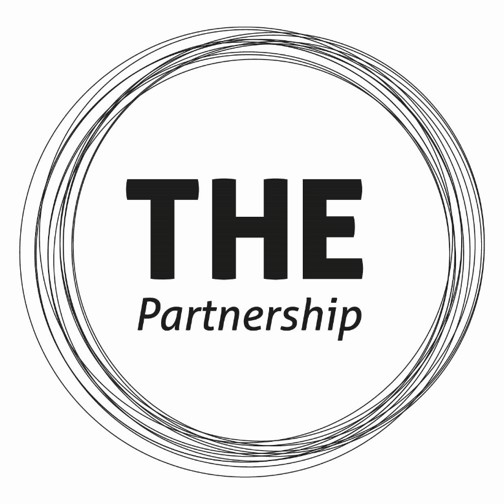 This programme is designed to support the development of teachers at the start of their career and to build on and develop the learning from the NQT year. 
The programme will focus on practical tools to support teachers to develop their practice and to build confidence and presence in the role.   Participants will have the opportunity to visit other schools as appropriate and as part of action research projects.  There will be 6 sessions delivered across the year. The venue will be Morpeth, Mulberry or Olga - TBC.Programme Overview								Session 1 		Monday 30th September 2019 	4.15 - 5.30pm						Launch event with speaker – John D’Abbro on Behaviour for LearningSession 2		Monday 2nd December 2019	4.15 - 5.30pm	 								Managing yourselves – balancing the demands of work and life – theory and practiceSession 3		Monday 27th January 2020	4.15 - 5.30pm		Oracy – practical strategies for embedding structured oracy and setting up classroom research with opportunities for cross-phase observations and sharingSession 4 		Monday 30th March 2020	4.15 - 5.30pm		Career Pathways – exploring leadership development opportunities plus a Q and A session with a panel of leaders from primary and secondary schoolsSession 5 		Monday 4th May 2020		4.15 - 5.30pm		Joint NQT and RQT Market Place – feedback re research projects on oracy and feedback
and markingSession 6	Monday 29th June 2020		4.15 - 5.30pm
Reflection – this workshop will be tailored to the needs of the group as informed by evaluations throughout the previous sessionsCost£250.00 + VAT per delegate for THEP Member Schools only		BookingsTo secure your place, please book online via our website: http://www.the-partnership.org.ukGo to CPD & Events -> CPD & Events Booking Form & Brochures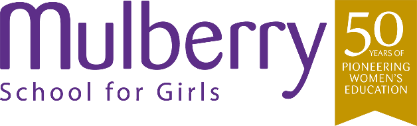 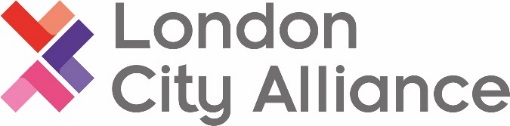 